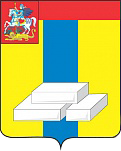 ОБЩЕСТВЕННАЯ ПАЛАТА ГОРОДСКОГО ОКРУГА ДОМОДЕДОВОМОСКОВСКОЙ ОБЛАСТИКомиссия по архитектурному облику городов и сел (деревень), благоустройству территорий, экологии и природопользованию (сохранению лесов).ПРОТОКОЛ №Общественный контроль Хосписг. Домодедово								19 сентября 2018г.19 сентября комиссия по архитектурному облику и экологии, Общественная палата г.о. Домодедово, провела общественный контроль реконструкции усадьбы под детский Хоспис в с. КонстантиновоЗастройщик: ООО «СЗ «Град Домодедово»Подрядчик: ООО «ЭКОСТРОЙ»Сроки строительства:  до 31.12.2018г.Выполнено:  70  %Количество работающих: 3 человек.Представитель застройщика Владимир Дубинин сообщил возобновилось финансирование, в ближайшее время увеличится количество сотрудников на объекте.Председатель комиссии 						 Э.А. Абдурахманов